Angels: Halacha le-Ma’asehSelichot and Machnisei Rachamimרמב"ם יג עיקריםהיסוד החמישי: שהוא יתברך הוא הראוי לעבדו ולגדלו ולהודיעו גדולתו ולעשות מצותיו ושלא יעשה כזה למי שהוא תחתיו במציאות מן המלאכים והכוכבים והגלגלים והיסודות ומה שהורכב מהם, לפי שכולם המטובעים על פעולתם אין משפט ולא בחירה אלא לו לבדו הש"י. וכן אין ראוי לעבדם כדי להיותם אמצעים לקרבם אליו, אלא אליו בלבד יכוונו המחשבות ויניחו כל מה שזולתו, וזה היסוד החמישי הוא שהזהיר על ע"ז ורוב התורה מזהרת עליו:ספר שבולי הלקט סדר ראש השנה סימן רפב ובענייה האחרונה אומר וודוי אבל אנחנו חטאנו ונופלין על פניהן ואומרים מכניסי רחמים כו' מכניסי דמעה כו' ואין בזה משום משתף שם שמים ודבר אחר שאינו דומה למה ששנינו ליה ולך מזבח. והרב ר' אביגדור כהן צדק זצ"ל הביא ראיה על זה מהא דאמרינן בסנהדרין בפרק נגמר הדין אמר ר' יוחנן לעולם יבקש אדם שיהו הכל מעמצין את כחו מלמטה ואל יהי לו צרים מלמעלה. ופי' רבינו שלמה זצ"ל שייסייעוהו מלאכי השרת לבקש רחמים ושלא יהיה לו משטינים מלמעלה. וגם במדרש שיר השירים על פסוק השבעתי אתכם אומרת כנסת ישראל למלאכים העומדים על שערי תפלה ועל שערי דמעה הוליכו תפלתי ודמעתי לפני הקב"ה ותהיו מליצי יושר לפניו שימחול לי על הזדונות ועל השגגות ונאמר אם יש עליו מלאך מליץ אחד מני אלףמנחת אשראך באמת אין אנו מתפללים למלאכים אלא מבקשים מהם שיתפללו בשבילנו. ובבקשה בעלמא אין שמץ עבודה ואין בו איסור כלל. ולפי זה אין זה ענין לסליחות שאין בהם שום הכנעה ועבודה אין אנו מתפללים אליהם בקבלת עול ואלהות, אלא מבקשים מהם להכניס תפילתנו אל מקומן לפניו ית"ש.תלמוד ירושלמי מסכת ברכות פרק ט דף יג טור א /ה"א רבי יודן אמר משמיה דידיה בשר ודם יש לו פטרון אם באת לו עת צרה אינו נכנס אצלו פתאום אלא בא ועמד לו על פתחו של פטרונו וקורא לעבדו או לבן ביתו והוא אומר איש פלוני עומד על פתח חצירך שמא מכניסו ושמא מניחו אבל הקב"ה אינו כן אם באת על אדם צרה לא יצווח לא למיכאל ולא לגבריאל אלא לי יצווח ואני עונה לו מיד הה"ד כל אשר יקרא בשם ה' ימלטרמב"ן תורת ה' תמימהוהעבודה זרה השלישית, העובדים למלאכים...או שיחשבו להם יכולת, או להיותם מליצים בינם ובין האל לעובדים אותם, ונראה שאפילו להתפלל להם על דרך זה אסור לנו כמו שנאמר בהגדה, "בשר ודם יש לו אוהב אם באת לו"....רמב"ן בראשית פרק לב (ל) למה זה תשאל לשמי - אמר, אין לך בידיעת שמי תועלת, כי אין הכח והיכולת בלתי לה' לבדו, אם תקראני לא אענך וגם מצרתך לא אושיעך. שו"ת חתם סופר חלק א (אורח חיים) סימן קסו ראשית דבריו תמה על הגאון מהר"ל מפראג בספר נתיבות עולם נתיב עבודה פי"ב, שמיאן לומר פיוט מכניסי רחמים שאין לנו עם מלאכים כלום כי אם ה' אלקינו שומע קול תפלה. ופר"מ נתקשה הרי כל הספרים ספרי נביאים מלאים ותלך לדרוש את ה' להתפלל כמ"ש הרמב"ן על התורה [בראשית כ"ה כ"ב] ואין צורך להאריך. תמהתי הלא הגאון הנ"ל נשמר מזה באותו הפרק תוך כדי דיבור, ויען כי דבריו סתומים קצת ע"כ אפרש, כי דרך להעמיד מליץ בין מלך להדיוט כשאין ההדיוט חשוב וספון לפני המלך או אינו יכול להטעים דבריו כראוי, ויען ישראל לפנים ממלאכי השרת ואינם צריכים מליץ לפני אוהבם ית"ש והוא מקבל בסבר פנים יפות אפילו בלשון עלגים וגמגום. אם כן המליץ הלז אינו אלא קטנות אמונה חלילה, אך כל ישראל שותפים וגוף אחד ונפש א' וכשאחד מצטער גם חבירו מרגיש ועמו מצער, ועד"ז המתפלל על חבירו צריך שיחלה עצמו עליו... ע"ד משל התלמיד חכם הוא הראש, והמצטער שהוא עתה שרוי בדין הוא בבחינת רגל וקצת נזוף, טוב להכניס הראש כיון ששניהם בעלי דברים ולא כמליץ בעד אחר, ולדברי הגאון הנ"ל גם פזמון מלאכי רחמים וסליחה י"ג מדות האמורות בחנינה יש למנוע, מ"מ אנו אומרים עם הצבור הן אל כביר לא ימאס ודלוגו עלי אהבה, אך מכניסי רחמים דרכי להאריך בנפילת אפים עד שהגיע שליח ציבור לשומר ישראל:קרבן נתנאלולע”ד מקורן של ראשונים כמלאכים טהורי לב מיסדי נוסחות אלו בפזמונים מפורש כן יוצא מהש”ס בסנהדרין פ’ נגמר הדין היערוך שועך לא בצר א”ר יוחנן לעולם יבקש אדם רחמים שיהי’ הכל מאמצין את כחו ואל יהו לו צרים מלמעלה. ועיין מג”א סי’ ס”ח. וכן אנחנו נוהגים כרבותינו עונים ואומרים באהבה יהיה חלקינו עם כל עובדי ד’ המתפללים סליחות ואומרים פזמונים הנ”ל כי ישרים דרכי ד’ וצדיקים ילכו בם כו’ והדברים עתיקים כו’ דברי חז”ל קיימים וחיים ונעימים למבינים ככתוב מבקשי ד’ יבינו כלתלמוד בבלי מסכת תענית דף טז עמוד א למה יוצאין לבית הקברות? פליגי בה רבי לוי בר חמא ורבי חנינא. חד אמר: הרי אנו חשובין לפניך כמתים, וחד אמר: כדי שיבקשו עלינו מתים רחמים.שולחן ערוך אורח חיים הלכות ראש השנה סימן תקפא סעיף ד מכבסין ומסתפרין בערב ר"ה. (ויש נוהגין לטבול בערב ראש השנה משום קרי). (כל בו) ויש מקומות נוהגין לילך על הקברות ולהרבות שם בתחנות, ונותנים צדקה לעניים (כל בו). משנה ברורה סימן תקפא ס"ק כז הקברות - דביה"ק הוא מקום מנוחת הצדיקים והתפלה נתקבלה שם יותר אך אל ישים מגמתו נגד המתים אך יבקש מהש"י שיתן עליו רחמים בזכות הצדיקים שוכני עפר מנחת אשרוהנה בהרבה סידורים בנוסח האשכנזים אחר הלל כתוב "זבדיה ישמרנו ויחיינו כן יהי רצון מלפניך אלוקים חיים ומלך עולם". ולכאורה הכונה למלאך או כח אחר. וצ"ע איך מבקשים שהוא יחיינו והלא ה' לבדו הוא הקוצב חיים לכל חי. ושמעתי עד מפי עד שהחפץ חיים מחה כאשר נוסח זה הובא לפניו. ולכאורה נוסח זה מקורו טהור וצ"ל דאין הכונה אלא לה'...אגרות משה אורח חיים ה:מגוטעם המתירין שהיו ג"כ גאוני עולם מרבותינו הראשונים, מוכרחין לומר דכיוון דהם מלאכים שנתמנו מהשי"ת שיהיו סנגורים עלינו לפניו מאיזה טעם, אף שיודע בעצמו כל הסנגוריא יותר מהמלאכים, לכן שייך שנבקשם שיעשו שליחותם באהבה, ויוסיפו גם בקשה לבד עצם מעשה הסנגוריא. שהרי על מה שהם כבר שלוחים מהשי"ת, שייך שיתפללו על שליחותם שיקבל השי"ת סנגוריא שלהם. ואין זה בכלל האיסור להתפלל ולבקש מהמלאכים שום דבר... שלכן על הדבר שנשתלחו המלאכים, כמלאכי הסנגוריא ומלאכים הממונים להיות מליצי יושר, כמפורש בקראי (איוב ל"ג, כ"ג) ובגמ' (שבת ל"ב ע"א), שייך לומר שניתן להם לרשות איך להמליץ ואיך לעשות הסנגוריא. ורק זה מותר לבקש, שיעשו זה באהבה ובשמחה כדאשכחן במלאך גבריאל (פסחים קי"ח ע"א - ב), ועל דרך זה הוא מה שתיקנו בסליחות ובפיוטים. והאוסרין, אולי סברי דגם על מה שביד המלאכים אין להתפלל להם ולבקש מהן, אלא להתפלל ולבקש מהשי"ת שהוא יעשה לנו כל בקשתנו לטובה. ואם הוא רוצה בסנגורים מאיזה טעם, יעמיד השי"ת ממילא כשישמע תפילותינו סנגורים טובים ומליצי יושר טובים. עכ"פ במלאכים לכו"ע אסור לבקש שהם יעשו דבר עבורנו, וגם לא שיבקשו מהשי"ת עבורנו בדברים שלא שייכי המלאכים. אך איכא מחלוקת רבותינו הראשונים לבקש מהם שהם בשליחותם יעשו באופן היותר טוב לפנינו, דיש אוסרין גם זה. אבל לבקש אדם כשהוא בחיים להתפלל ולברך, הוא דבר הראוי והנכון. לא רק לילך אל הנביאים שמפורש בקראי (מלכים - ב' ד', כ"ג) אלא גם לחכמי תורה, ולא רק לתנאים כר"ח בן דוסא שהיה ריב"ז רבו מבקשו להתפלל בעד בנו שחלה... אלא אף כל חכם שבכל דור ודור צריכים מי שיש לו חולה לילך אצלו שיבקש עליו רחמים...א"כ גם להמתירין לבקש ממלאכים נמי יש לעיין בנשמות, דהוא לבנ"א שמתו, או שנשמות מבנ"א שמתו עדיפי, וגם לדעת האוסרים לבקש מן המלאכים מותר לבקש מהנשמות. דמצד הסברא יש טעם לכאן ולכאן. דנשמות דאינשי אחר שמתו, שאין מחוייבין במצוות שוב, דבמתים חפשי, וליכא עלייהו חיוב להתפלל ולבקש רחמים, אסור לנו, ואף לבניהם שהן בחיים אסור, לבקש מהם שיתפללו ושיברכו...אבל לבקש מהם שהם יתפללו אסור, כמו שאסור להתפלל למלאכים. וממילא הם עוד גריעי, דלא נמסר להם שליחות מהשי"ת, ואף אם נמסר הרי לא ידעינן מזה. Shalom Aleichem - the song, not the author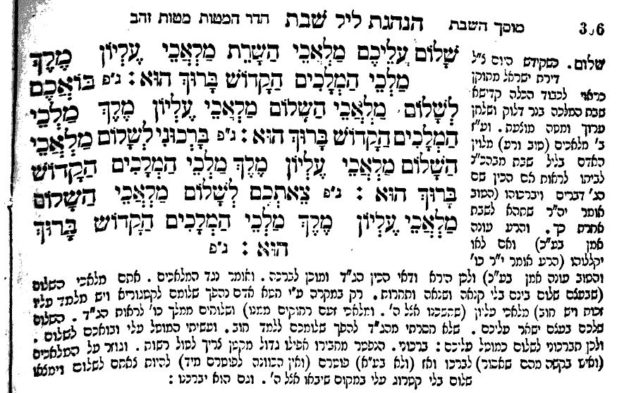 סידור בית יעקב, דף קנג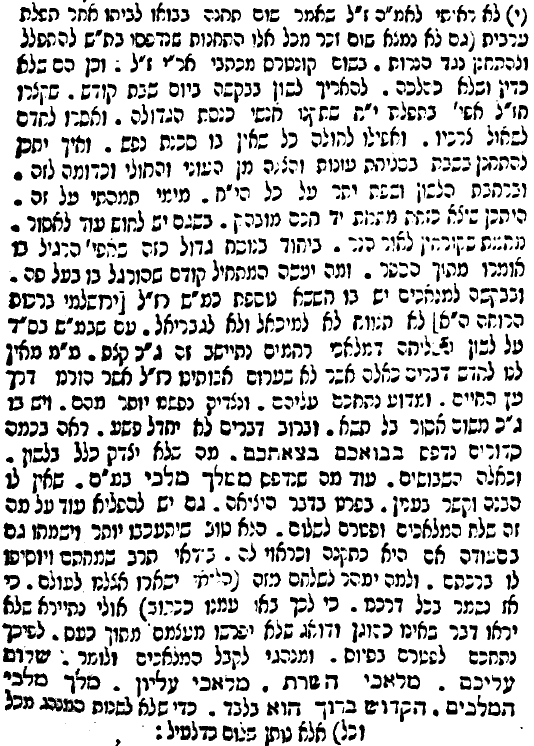 טור אורח חיים הלכות הנהגת אדם בבקר סימן גובכניסתו לבית הכסא יאמר "התכבדו מכובדים קדושים משרתי עליון שמרוני שמרוני עזרוני עזרוני המתינו לי עד שאכנס ואצא" שכן דרכן של בני אדם וכן יאמר בכל פעם שיכנס מור וקציעה סימן ג[ג ב] שם בב"י [ד"ה ובכניסתו]. כתב הרד"א שלא יאמר התכבדו מכובדים, אם לא חסיד שהשכינה שורה עליו. ונ"ל שמפני כן נתבטל המנהג מלאמרו כלל בדורות הללו. ע"כ. דעתם ז"ל שאין לנו להחזיק עצמנו חשובים כל כך, שמלאכי השרת ילוו אותנו. ולדידי חזי לי, דאי משו"ה לא היינו רשאין לבטל מנהג הקבוע בתלמוד סתם, דלא פלוג רבנן. ולא מסתבר טעמיה דאבודרהם, דס"ל שאין מלאכים מלוין אלא לחסיד. ויש לי תשובה לדבר זה, מכמה מקומות בתלמוד, דמשמע טובא שלכל אדם מלוין אותו שני מלאכים, כדמוכח בפ"א דתענית [יא, א], שארז"ל כשאדם אינו מצטער עם הצבור, שני מלאכים המלוין לאדם מניחין ידיהם על ראשו כו', שמע מנה דאפילו עם אדם רשע, הולכים שני המלאכים. וכן בפכ"ב [שבת קיט, ב] איתא האי לישנא שני המלאכים המלוים, דמשתמע שפיר שמלוים לכל אדם מישראל. עוד שם בסמוך, שני מלאכים מלוין לאדם בע"ש אחד טוב כו', ואם לאו כו'. ומלאך טוב עונה אמן, הרי בפירוש שאפילו מי שאינו חסיד, שני המלאכים נמצאים עמו. (ובסבא דמשפטים [זהר ח"ב קו, ב] וכיון דעאל מי"ג שנין ולהלאה פקיד עמיה תרין מלאכי נטורין דנטרי ליה, חד מימיניה וחד משמאליה, וכד אזיל בר נש באורח מישור אינון חדאן ביה כו', וכד אזיל באורח עקימו אינון מתאבלין עליה, ומתעברין מניה)...ואמנם מטעם אחר נ"ל שנמנעו עכשיו לאמרו, לפי שנוסח זה נתקן בדרך תפלה, על שבימיהם היו מתרחקים להפנות בשדות ובמקום שאין שם ישוב בני אדם. כי ע"כ היה בסכנה עצומה, משד של בית הכסא, כנודע בתלמוד, ועיין פרק הרואה [ברכות סב]. לכך היו צריכין שמירה יתרה ולבקשת רחמים, משא"כ במקומות מושבותינו עכשיו בארצות הללו שהבתי כסאות בעיר אצל הבתים, ובאתרא דרבים לא שכיחי מזיקין. היינו הוא טעמא דילן דלא נהגינן לאמרו לדעתי. ובאמת בשם האר"י ז"ל כתבו שצוה לאמרו, נראה שיפה כיוונתי במ"ש לעיל, אמנם אפשר גם האר"י מודה שאין מקום לאמרו בנכנס לבית הכסא שבישוב כדלעיל. ולא הורה כן אלא לתלמידיו בני א"י שאולי בתי כסאות שלהן קביעי בדברא, כמו שהיו בימי חכמי התלמוד. ואעפ"כ מאחר שלא נהגו בו בארצות הללו יהא מאיזה טעם שיהא, ודאי מיחזי כיוהרא, ולא כל הרוצה לטול את השם יטול. ומה שיש לי לדקדק בנוסח זה שנתקן בלשון תפלה ובקשה, והייתי תמיה על זה מאד, כי איך יבקש אדם מן המלאכים שמרוני עזרוני, ובפירוש אמרו במדרש [ירושלמי ברכות פ"ט ה"א] לא תצווח לא למיכאל ולא לגבריאל, שאין ביד המלאכים שום דבר אם לא נצטוו, ככתוב [תהלים צא, יא] כי מלאכיו יצוה לך לשמרך. נ"ל עתה ליישב כיון שאומר משרתי עליון, כלומר הבאים בשליחותו של מקום, הרוצה בשמירת יראיו על ידיהם, הרי תלה הגדולה וחפץ ההשגחה בבעליה, אין קפידא בכך מעתה. וכל שכן לפי הנוסחא שבתלמודנו, ע"ש בפרק הרואה, ובבתרא דמסכת דרך ארץ רבה, דלא קשיא מידי. ונראה שיש כאן קצור בטור וצריך להעתיקו כאן. ואולם לא ראו לתקן לדבר זה נוסח בקשה נוכח ה' יתברך, בלי אמצעי כמטבע תפלה, מפני שזה הענין אינו דרך כבוד שלמעלה וק"ל. ועכ"פ ודאי המלאכים מליצים הם ופרקליטין להעלות התפלות, כדאיתא בדוכתי טובא באגדתא, וביחוד תפלת היחיד צריכה למלאכי השרת, כמ"ש בביאור [שבת יב, ב] אל ישאל אדם צרכיו בלשון ארמי, לפי שאין מלאכי השרת נזקקין לו. וכן הם שלוחי ההשגחה מאתו ית', לכל דבר הצריך לאדם, כמבואר מאד במקראות רבים. ועוד שבודאי צריך לפייס למלאכי השרת שיסייעוהו לבקש עליו רחמים, שכן דרשו חז"ל [סנהדרין מד, ב] על הפסוק היערוך שועך לא בצר, וכל מאמצי כח, לעולם יבקש אדם רחמים שיהו הכל מאמצין כחו, ולא יהו לו צרים מלמעלה. זה מיושב מה שמצינו בכתוב, ששאל לוט חסד מן המלאך, ולא סבב דבר בקשתו ופנה למעלה, כלפי השי"ת ששלחו, והוא למד מאאע"ה והלך בדרכיו ולא מצינו שנתפס על זה. אף שאמרו במדרש [ב"ר פ"נ אות ט'] שהמלאך נדחה ממחיצתו בשביל שאמר הנה נשאתי פניך וגו', מפני שנתן מקום לטעות, וכדאשכחן דמחיוהו למט"ט שתין פולסי כה"ג, כדאיתא פא"ד [חגיגה טו, א]. מיהו לא אשכחן דאיענש לוט משום הכי. והיינו דאמרינן בפש"ה [שבועות לה, ב] כל שמות האמורים בלוט חול חוץ מזה כו', מי שיש בידו להמית ולהחיות, אף על גב דודאי בהדי מלאך הוה משתעי, אלא משום דלבו לשמים. ובכל מקום השליח נקרא בשם משלחו, וכמ"ש ג"כ [קדושין מא, ב] שלוחו של אדם כמותו ומקראות רבות לעדים, אבל השליח יש לו לתלות הגדולה בבעליה. מ"מ במתפלל, אחר כונת הלב הן הדברים. והדברים עתיקים סודם מבואר ליודעים דברי חז"ל חן, במה שאמרו [יבמות קה, ב] המתפלל צריך שיתן עיניו למטה ולבו למעלה. והנה אחרי כמה שנים שכתבתי זה נזדמן לידי ספר סליחות אשכנזי דפוס ויניציאה עם פירוש, ומצאתי להמפרש שנגע בדרוש כיוצא זה. ע"ש בסליחה המתחלת מלאכי רחמים, ונעלם ממנו נוסח בקשה זו שאנו עוסקים בה בכאן, שהיא מתקנת חז"ל, והיה לו להסתייע ממנה. גם דבריו אינן מספיקין לנוסח שלנו הלז. Shabbat 119bRav Chisda said in the name of Mar Ukva: “One who prays on Shabbat evening and recites Vaykhulu, the two ministering angels who accompany the person at all times place their hands on his head and say to him: ‘And your iniquity has passed, and your sin has been atoned.’” [Isaiah 6:7] It was taught [in a Baraita]: Rabbi Yose bar Yehuda says: “Two ministering angels accompany a person on Shabbat evening from the synagogue to his home, one good angel and one bad angel. And when he reaches his home and finds a candle burning and a table set and his bed made, the good angel says: ‘May it be Your will that it shall be like this for another Shabbat.’ And the bad angel answers against his will: ‘Amen.’ And if the person’s home is not prepared for Shabbat in that manner, the bad angel says: ‘May it be Your will that it shall be so for another Shabbat,’ and the good angel answers against his will: ‘Amen.’”How do we say amen during Kaddish?Learning with Angelsהקדמה לספרא דצניעותא כי שמעתי מפיו הק’ שפעמים רבות השכימו לפתחו כמה מגידים מן השמים בשאלתם ובקשתם שרוצים למסור לו רזין דאורייתא בלא שום עמל. ולא הטה אזנו אליהם כלל. וא’ מן המגידים הפציר בו מאד. עכ”ז לא הביט אל מראהו הגדול. וענה ואמר לו איני רוצה שתהיה השגתי בתורתו ית”ש ע”י שום אמצעי כלל וכלל. רק עיני נשואות לו ית”ש מה שרוצה לגלות לי…וההשגות ע”י המלאכים המגידים ושרי התורה אשר לא עמלתי ולא חכמתי אין לי בהם חפץ .Introduction to Sifra de-Zeni’utaMost important of all… he was only satisfied with the wisdom and understanding achieved through toil, and with great efforts. When compassion was shown him from heaven, and the springs of wisdom were revealed to him – the greatest mysteries and secrets – this was for him a gift from God, but his soul did not want anything else. Even though they wanted to give him from heaven, without toil and wearying of the flesh, supernal mysteries and secrets, by way of maggidim, masters of the mysteries, officers of the Torah, he did not raise his eyes to this; it was in his power, but he pushed it away. For I heard from his holy mouth that many times heavenly maggidim appeared early at his door with their request that they wished to teach him the mysteries of the Torah without any toil, but he did not listen to them at all. One of the maggidim greatly beseeched him, but nevertheless… he told him: I do not want my comprehension of God's Torah to be by way of an intermediary whatsoever. My eyes are only raised to Him; that which He wishes to reveal to me, and give me a share in His Torah, through my toil with all my power, He will give me wisdom and understanding from His mouth, He will give me an understanding heart and He will turn my kidneys into two springs, and I will know that I have found favor in His eyes. I want nothing but from His mouth, and I have no desire for that which is attained through maggidim and officers of the Torah, for which I did not toil.R. Norman Lamm, Torah Lishmah: Torah for Torah's Sake In the Works of Rabbi Chayim of Volozhin and His Contemporaries. Ktav, 1989.His repeated references to the ease and facility with which such secret information is obtained indicate that, in addition to any dangers which may flow from pneumatic lawlessness, the Gaon placed a special value on intellection per se; he held that mental toil and effort are positive goods in their own right, and that they distinguish the intellectual enterprise from the emotional and charismatic life, and hence the two must be kept rigorously separate from each other. The Dissociation Principle, anticipated by the Gaon and fully developed by R. Chayim, seeks to erect a wall of demarcation between the two domains not only in order to protect the Halakha from being overwhelmed by the unpredictable and uncertain course of mysticism, but also to protect the mind from being clouded by a fog of imprecise sentiment that would cripple its analytic capacity. The Principle guards against the infection of the halakhist-intellectual by the virus of indolence; it makes easy returns and great triumphs unattainable without investing the hard work and diligent exertion which are the absolute conditions of the valid intellectual enterprise.“Angels of Mercy, usher in [our petition for] mercy before the Lord of mercy… Intercede [for us] and multiply prayer and entreaty before the King, the most high God.  Mention before Him, and let Him hear of the [observance of the] Torah and of the good deeds [performed] by those who repose in the dust.”מכניסי רחמים הכניסו רחמינו, לפני בעל הרחמים. משמיעי תפלה השמיעו תפלתנו, לפני שומע תפלה. משמיעי צעקה השמיעו צעקתנו, לפני שומע צעקה. מכניסי דמעה הכניסו דמעותינו, לפני מלך מתרצה בדמעות. השתדלו והרבו תחנה ובקשה, לפני מלך אל רם ונשאמגיד מישרים ה׳:ד׳והשתא אתינא לגלאה לך רזא דקדישא הלא לך למינדע מאי דאמר שלמה בחירי דאין לענות אמן אחר ויקרב משיחי’ לאו קושטא איהו אלא צריך לענות אמן ה’ זימנין חד בעידן דאמרין יתגדל ויתקדש שמיה רבא. וחד בעידן דקאמר ויקרב משיחיה. וחד אמן יהא שמיה רבא וכו’ וחד בתר שמיה דקוב”ה. וחד בתר לעילא מכל ברכתא וכו’ דאמירן בעלמא וכו’ דאינון חמש לקביל ה’ בתראה דרזא דקדישא איהו לסלקא לה ולייחדא לה בהדי ספירין עילאין. והיינו דקאמר יתגדל כלומר תתייחד עם חסד דהא איהו בתו. ויתקדש כלומר ומתמ  יסתלק Maggid Meisharim 5:4Now I am going to reveal the secrets of Kaddish. You should know that what Shlomo, my choice student said that one should not respond with Amen after “you will bring the Messiah” (v’yikarev mishichei), it is not true. Rather one must respond with Amen, once [after] reciting “The great name shall be exalted and sanctified” (Yitgadal v’yitkadash shemi rabbah) and once [after] reciting “you will bring the Messiah,” Once while reciting “Amen, the great name shall be blessed etc.” (Amen, yehei shmei rabbah), once after “the Holy one Who is blessed” (d’Kudsha B’rich Hu), and once after “above all blessings … that are said in the world (da’amiran b’alma), which total five, corresponding to the last five secrets of Kaddish whose purpose is to take it and unify it with the upper spheres.אורח חיים נ״ו:ב׳כששליח צבור אומר יתברך כל העם עונין אמן וכן כשאומר בריך הוא וכן כשאומר ואמרו אמן: Shulchan Arukh, Orach Chayim 56:2(2) When the chazzan says: “let it be blessed” (yitbarakh) everyone should answer “amen”, and so too when he says “Who is blessed” (b’rikh hu), and “let us say Amen” (v’imru amen).